МУНИЦИПАЛЬНОЕ  БЮДЖЕТНОЕ  ДОШКОЛЬНОЕ  ОБРАЗОВАТЕЛЬНОЕ УЧРЕЖДЕНИЕ  ДЕТСКИЙ  САД  «УЛЫБКА» Г.ВОЛГОДОНСКАЭКОЛОГИЧЕСКАЯ АКЦИЯ«Чисто не там, где убирают, а там, где не сорят…»                                                      Разработали и провели воспитатели:                                                                    Борисова И.Н.                                                                          Герасименко И.А.            Учитель-логопед:Садовская Ирина ОлеговнаВолгодонск 2019Цель: Воспитание у подрастающего поколения любви и уважительного отношения к окружающей среде, своей малой Родине, сформировать у детей знания о разнообразных видах деятельности по защите природы.Задачи:1.Расширять представления детей о природе, развитие интереса к познанию природы.2. Обогащение нравственного опыта, воспитание любви к окружающей среде, сохранить город чистым и красивым.3.Расширять представления о том, что в природе ничто не исчезает бесследно, формировать представления о целесообразности вторичного использования бытовых и хозяйственных отходов;4.Способствовать активному вовлечению родителей в совместную деятельность с ребенком в условиях семьи и детского сада. Объект:   загрязнения окружающей среды бытовым мусоромУчастники:  дети подготовительной группы, родители, воспитатели,Этапы 1 этап подготовительный.2 этап практический.1.Проведение цикла бесед с детьми: -Беседа «Что такое мусор?», -Беседа «Всегда ли свалка – единственный выход?», -Беседа «Экологические проблемы», -Беседа: «Беседа о мусоре, и о том, что можно сделать, чтобы мусора стало меньше», -Беседа: «Земля – наш общий дом и мы его спасём». 2.Рассказ воспитателя по теме: «Вторая жизнь мусора» (с просмотром презентации)3.Рассматривание иллюстраций, фотографий  «Экологические проблемы»4.Чтение художественных текстов, заучивание стихотворений, пословиц  5. Рассматривание поделок из бросового материала. 6. Организация труда на территории детского сада- уборка мусора.7. Игры: дидактические, настольные.8. Продуктивная деятельность –, рисование, лепка, конструирование. 9.Создание информационного поля для родителей по теме проекта и привлечение их в проектную деятельность.10. Целевая экскурсия по территории детского сада;11. Фото-отчет о работе экологической акции.3   этап аналитический.1. Составленные рассказов детьми и их родителями об интересных фактах, легендах, связанных с мусором;2. Изготовление творческих поделок;3. «День добрых дел». Привлечение детей к созданию поделок «Вторая жизнь ненужных вещей»5. Выставка детских работ 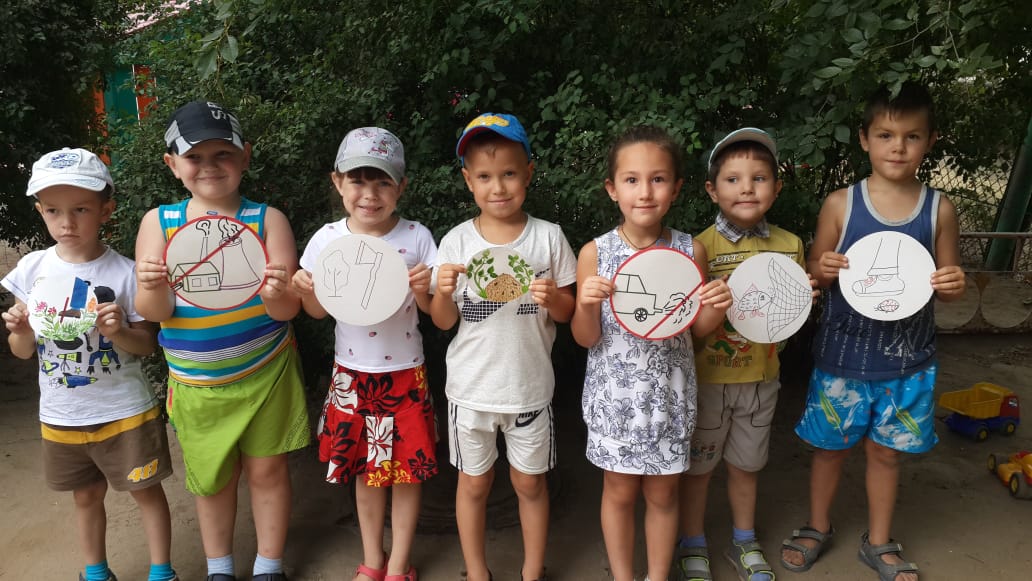 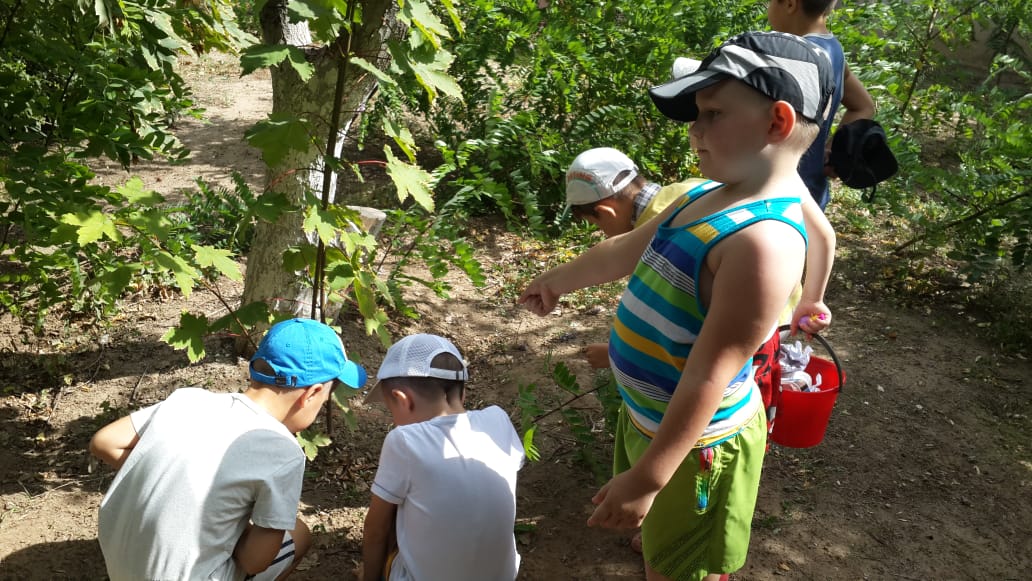 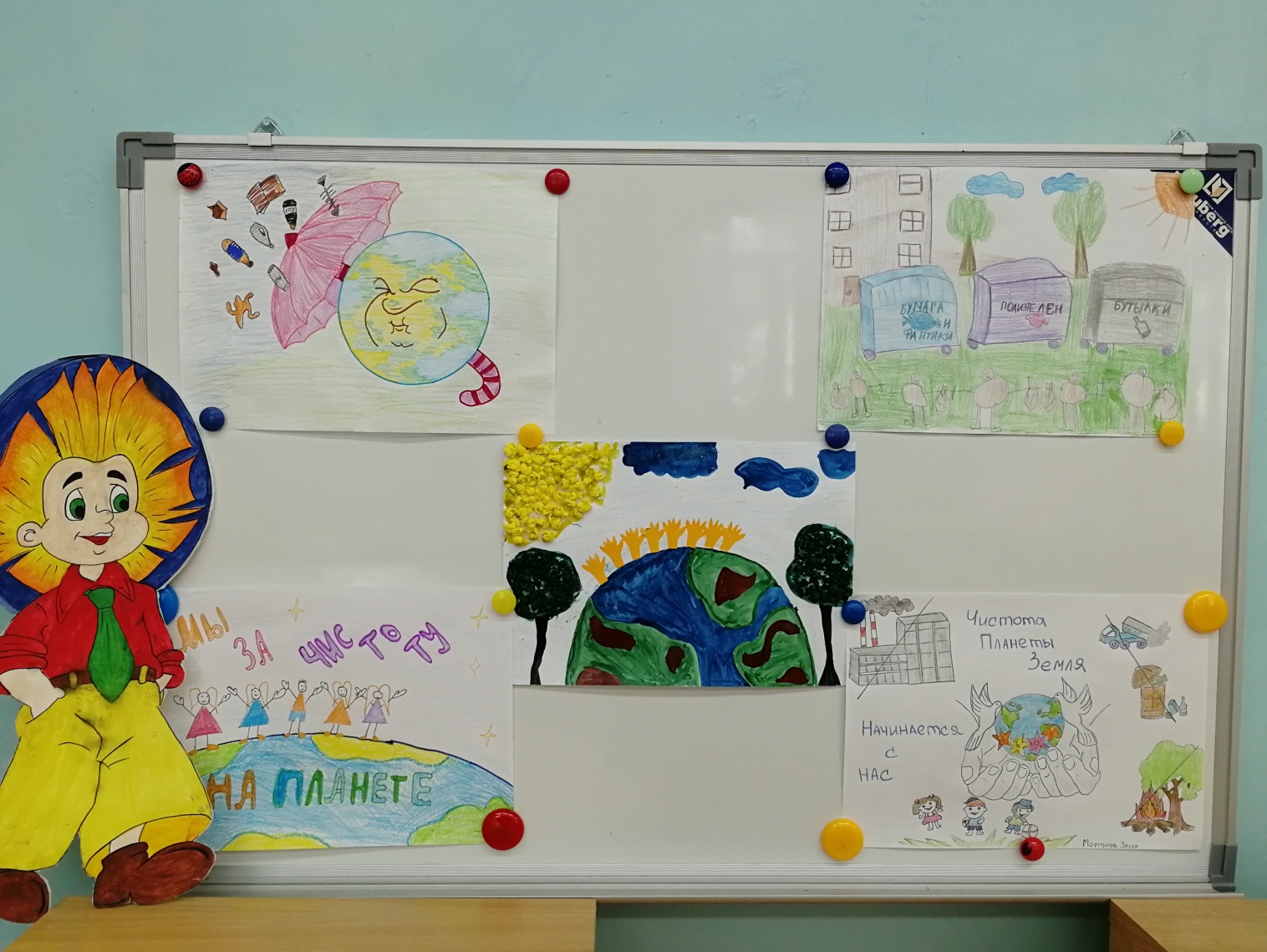 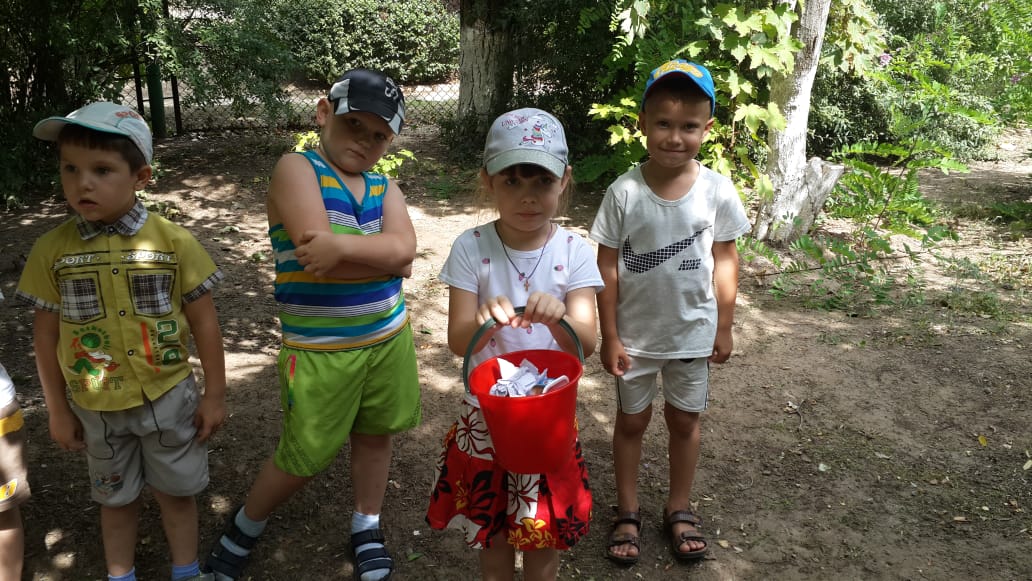 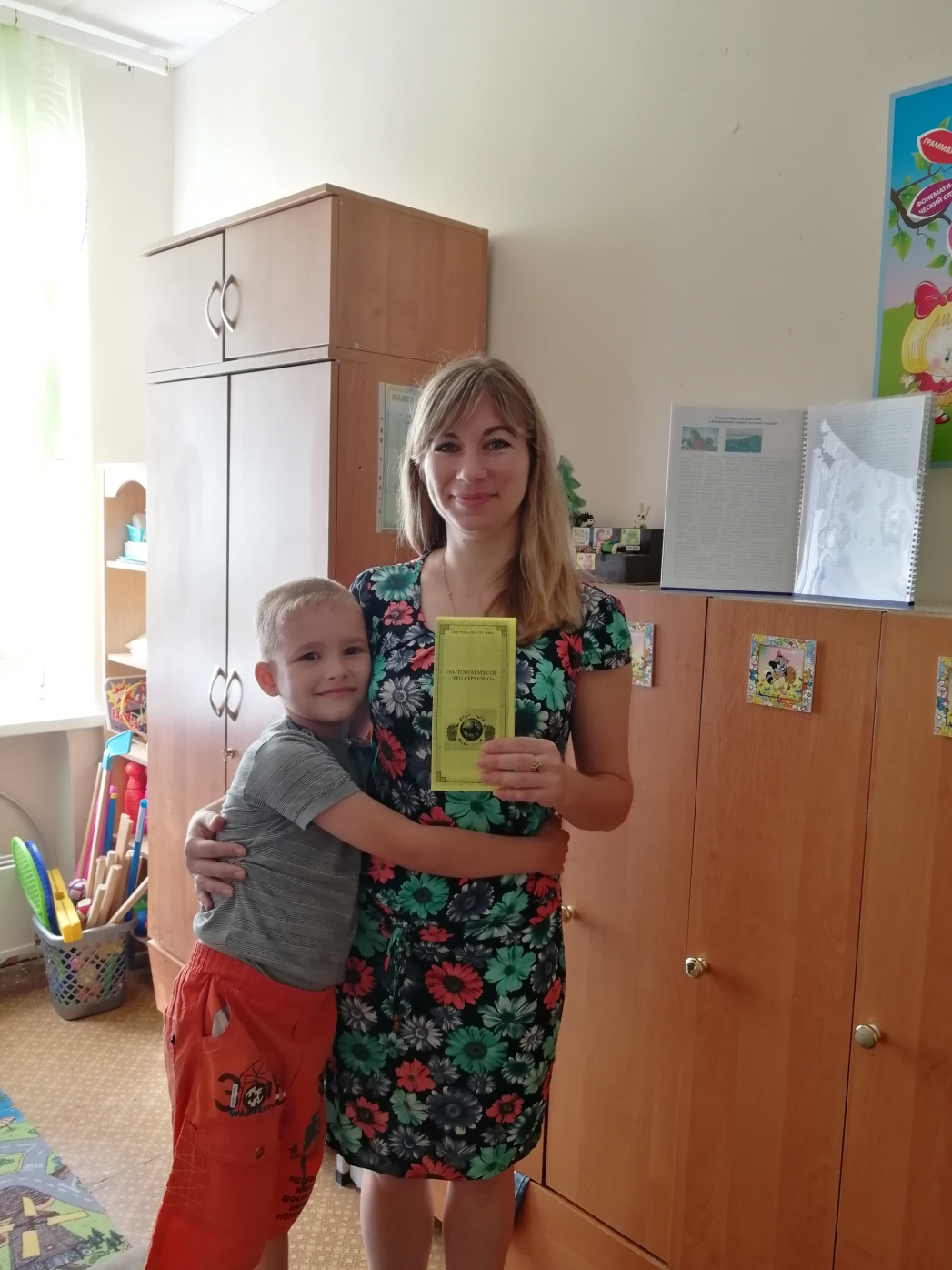 Подбор дидактических игр«Собери отходы»;«Угадай по описанию»;«Собери мусор правильно»«Сортируем мусор».«Выбери нужное». «Береги природу».Подбор сюжетных картинок и иллюстраций«Спасите планету от мусора»«Мусор вокруг нас»«Вторая жизнь отходам».«Труд людей в селе и в городе по уборке мусора»Подбор детской художественной литературы для чтения и заучивания наизустьЭкологическая сказка «Нет места мусору». Заучивание стихотворения   А. Смирно«О загрязнении» Загадывание загадок, ребусов.